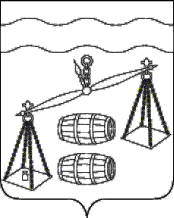 КАЛУЖСКАЯ ОБЛАСТЬСУХИНИЧСКИЙ РАЙОНАДМИНИСТРАЦИЯСЕЛЬСКОГО ПОСЕЛЕНИЯ «СЕЛО ФРОЛОВО»ПОСТАНОВЛЕНИЕОб отмене постановления администрацииСП «Село Фролово»В соответствии с Федеральным законом от 06.10.2003 № 131-ФЗ «Об общих принципах организации местного самоуправления в Российской Федерации», руководствуясь Уставом сельского поселения «Село Фролово», администрация СП «Село Фролово»                                         ПОСТАНОВЛЯЕТ:1. Постановление администрации сельского поселения «Село Фролово» от 24.06.2021 № 25 «О создании условий и определении форм участия граждан в обеспечении первичных мер пожарной безопасности на территории СП «Село Фролово»- отменить.2. Настоящее Постановление вступает в силу после его обнародования и подлежит размещению на сайте администрации муниципального района "Сухиничский район" в сети Интернет.   3. Контроль за исполнением данного Постановления оставляю за собой.Глава администрации  Сельского поселения                                                                                                                  «Село Фролово»                                                            М.М.Моисеева                от 11.10.2023 г.                            № 31